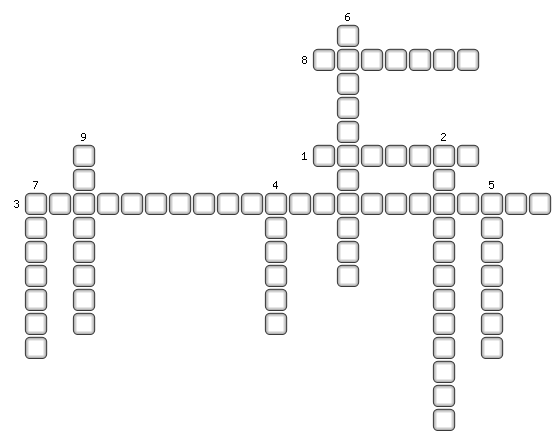 1. Кристаллическая структура, характеризующаяся правильным расположением частиц в строго определённых точках пространства кристалла.2. Распределение электронов по энергетическим уровням, существующим в электронном облаке атома.3. Условная величина, характеризующая способность атома в молекуле приобретать отрицательный заряд.4. Один из видов химической связи, в основе которой лежит электростатическое взаимодействие между противоположно заряженными ионами.5. Условный показатель, характеризующий заряд атома в соединениях.6. Вид связи, при котором происходит связывание атомов с помощью общих электронных пар.7. Совокупность атомов с одинаковым зарядом ядра.8. Запись распределения имеющихся в атоме электронов по энергетическим уровням и подуровням.9. Устойчивая элементраная частица с элементарным отрицательным электрическим зарядом и массой 9,11 х 10-31 кг.ОТВЕТЫ:1. Решётка
2. Конфигурация
3. Электроотрицательность
4. Ионная
5. Степень
6. Ковалентная
7. Элемент
8. Формула
9. Электрон